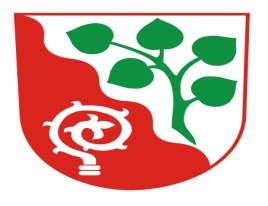    Žižice 31,IČ : 00235211, 274 01 Slaný,  312522386, ou@zizice.cz,  www.zizice.cz.,č.úč. 4025141/0100,,ID 2zaatjg                                         -------------------------------------------------------------------------------------------------------------------------------------OZNÁMENÍ  SPOLUOBČANŮM  ŽIŽICKAV pátek  29. 5. 2020 a sobota 30. 5. 2020se bude provádět očkování psů protiV Z T E K L I N ĚNáklady za vakcinaci si hradí majitel psa ve výši 120,-Kč. Možnost dalších služeb pro vaše pejsky na místě. Očkování provede MVDr. Žáčková ze Žižic. pátek 29. 5. 2020            Drnov  ------------------------- 16.00 hodin zastávka bus            Osluchov  ---------------------  16.30 hodin prostor náves             Luníkov  ----------------------  17.00 hodin prostory náves            Vítov ---------------------------  17.30 hodin parkoviště motorest                                                   sobota 30. 5. 2020             Žižice -------------------------- 10.00 hodin u rybníčka náves 